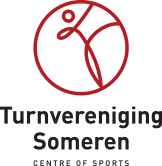 OPROEP ALGEMENE JAARVERGADERINGNamens Turnvereniging Someren cos nodigen wij u uit voor het bijwonen van de algemene jaarvergadering op: donderdag 11 april 2024, Sporthal De Postel, Postel 18 5711 ET Someren, aanvang 20.30 uur.AgendaOpening door de voorzitterNotulen jaarvergadering 2023 (via de website/informatie/downloads)Verslag secretarisVerslag financieel adviseurVerslag kascontrole commissieVerkiezing leden kascontrole commissieBestuursverkiezing: 	- Frans Verberne aftredend en herkiesbaar.
                                      	- Ruud Cortenbach aftredend en herkiesbaar.
    			- Nieuwe bestuurskandidaten kunnen zich schriftelijk melden tot een 
  	                      	half uur voor de vergadering bij de secretaris M. van den Eijnden,                                             	De Stappert 19, 5711 BX Someren, tel: 06-14594196Jubilarissen en opsteker van het jaar 2024RondvraagSluitingGraag tot 11 april a.s.Namens het bestuur van Turnvereniging Someren cos